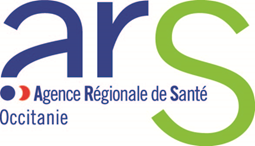 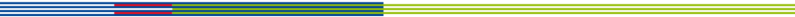 DOSSIER DE DEMANDE DE SUBVENTIONLa conception d’une action doit comporter dès la demande de subvention un volet évaluation qui doit faire l’objet d’une description précise. Ceci permettra de fournir tous les éléments requis pour le suivi de l’action et pour « l’évaluation finale » des actions. Le droit d'accès aux informations prévues par la loi n° 78-17 du 6 janvier 1978 relative à l'informatique, aux fichiers et aux libertés s'exerce auprès du service ou de l'établissement auprès duquel vous déposez cette demande.Je soussigné(e), (nom et prénom)......................................................................…………………...........représentant(e) légal(e) de la structure ……………………………………….........Déclare- que la structure est à jour de ses obligations administratives, comptables, sociales et fiscales (déclarations et paiements correspondants) ;- exactes et sincères les informations du présent dossier ;- Demander une subvention de : …………………… € au titre de l'année 20..- Demander une subvention de : …………………… € au titre de l'année 20..- Demander une subvention de : …………………… € au titre de l'année 20..- Demander une subvention de : …………………… € au titre de l'année 20..- que cette subvention, si elle est accordée, sera versée au compte bancaire de la structure (joindre un RIB)Si le signataire n'est pas le représentant statutaire ou légal, joindre le pouvoir ou mandat (portant les 2 signatures - celle du représentant légal et celle de la personne qui va le représenter) lui permettant d'engager celle-ci.Fait, le ............................................ à .......................................................................................................SignatureNOM DE LA STRUCTUREN° SIRET AdresseDIRECTEUR ou Personne habilitée à représenter la structureTéléphone secrétariate-mail secrétariatREFERENT BUDGETAIRE du projetFonctionTéléphonee-mailProgramme d’actionsIntitulé de l’action Subvention demandée Objectifs Objectifs généraux et spécifiques.DescriptionDécrire le contexte général (besoins de santé identifiés, articulation avec l’existant,…) et décrire les études ou les dispositifs qui concluent à l’efficacité de ce type action (études publiées, littérature grise, …)Description détaillée de la stratégie d’interventionDescription détaillée de la gouvernance/pilotage du projet (incluant les articulations régionales et nationales)Résultats attendus et impacts visésValorisation et perspectives du projet : -	après sa réalisation : quelle pérennisation/quelles perspectives pour le projet ? -	en terme de communication (public, médias …)Calendrier prévisionnelLieu d’interventionTerritoire géographique d’intervention Contrat Local de Santé (précisez) :  Ville (s) (précisez) :  Département (s) (précisez) :  Région Occitanie Autres (précisez) : Publics ciblesNombre d’interventionsNombre de bénéficiairesMoyens humains et matériels sur lesquels porte la demande de subvention (détail des ETP, matériel, déplacements, charges indirectes…)Moyens humains : Est-il envisagé de procéder à un (ou des) recrutement pour la mise en œuvre du projet ? non   oui   Si oui, combien (en ETPT) : …. Moyens matériels : Autre : NB : Budget Prévisionnel à compléter dans le fichier Excel jointEvaluation Indicateurs de processusValeurs cibles Au 31/12/2024Valeurs   cibles au 31/12/2025Valeurs cibles au 31/12/2026Outils d’évaluationConstitution et démarrage de l’EMA-composition équipe selon cahier des chargesAvant le 31 janvier 2024Transmettre au 31/01/2024 les noms et diplômes de chaque membre de l’équipePourcentage d’ES (hors coopération intraGHT) ayant établi une convention avec l’EMA au niveau du territoire couvert 20%30%Transmettre le nom des structuresPourcentage d’EHPAD (hors coopération intraGHT) ayant établi une convention avec l’EMA au niveau du territoire couvert 20%50%70%Transmettre le nom des structuresIndicateurs d’activitéValeurs ciblesOutils d’évaluationPourcentage d’ES et d’EHPAD du territoire (y compris ceux du GHT) qui ont un référentiel (diagnostic et traitement des infections les plus courantes)30%50%60%Nombre de conseils/consultations donnés par an (différencier conseil vers ville, autres ES, EHPAD)2 pour 1 000 habitants 1 pour 1 000 habitants1 pour 2 000 habitantsTraçabilité à effectuer Nombre de visites d’établissements par an151515Nombre de participations aux commissions de coordination pluri-professionnelles des EMS101010Nombre de participations aux commissions des anti-infectieux, comité de lutte contre les infections nosocomiales (CLIN) des autres ES du territoire101010Formation : nombre de personnels formés par catégories professionnelles (en identifiant particulièrement les médecins généralistes et les médecins coordonnateurs d’EHPAD)3% des médecins généralistes et coordonnateurs10% des médecins généralistes et coordonnateurs15% des médecins généralistes et coordonnateursFormation : nombre de réunions/formations à destination des référents en antibiothérapies et des médecins généralistes355Copie des mails d’invitation aux réunionsFormation : nombre de formations à destination des professionnels des établissements médico-sociaux par catégories socio-professionnelles355Nombre d’audits réalisés par l’EMA222Auto-évaluation des pratiques des professionnels dans les ES suivis par l’EMA+30% par rapport à 2022+50% par rapport à 2022+70% par rapport à 2022Indicateurs de résultatsValeurs ciblesOutils d’évaluationConsommation globale d’antibiotique en DDJ dans le territoire couvert par l’EHPAD-3% par rapport à 2022-4% par rapport à 2022-5% par rapport à 2022Consommation d’antibiotiques en ES en DDJ pour 1000 journées d’hospitalisation-2% par rapport à 2022-3% par rapport à 2022-5% par rapport à 2022Consommation d’antibiotiques en ville en DDJ/1000 habitants par jour-3%-4%par rapport à 2022-5%par rapport à 2022Consommation d’antibiotiques critiques en ville en DDJ/1000 habitants par jour-3%-5% par rapport à 2022-8% par rapport à 2022Nombre de prescription d’antibiotiques J01 en EHPAD pour 100 résidents-jours< 0,4< 0,35< 0,3Nombre de DDJ d’antibiotiques en EHPAD pour 100 résidents-jours< 5< 4,3< 3,5Evolution du taux de recours aux tests rapides de diagnostics+30% par rapport à 2022+50% par rapport à 2022+70% par rapport à 2022Pourcentage d’antibiothérapie de durée>7 jours en ville˂25%˂20%˂10%Pourcentage d’ordonnances de sortie d’hospitalisation contenant au moins 1 antibiotiqueX%(X-5)% = Y%(Y-5)%Attestation 